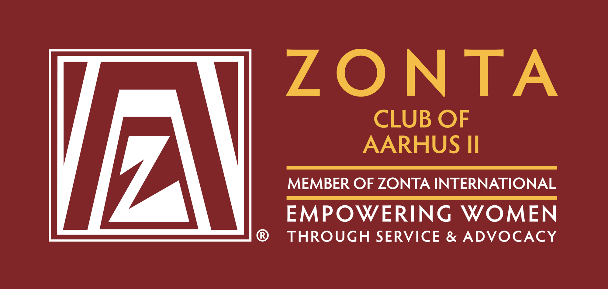 ANSØGNINGSSKEMA TIL ZONTA AARHUS II’S UDDANNELSESLEGATLegatportioner er typisk på 10.000 – 15.000 kr. og vil for eksempel blive udløst til køb af relevant studiemateriale som eks. PC’er, bøger og lignende.Zonta Aarhus II prioriterer ansøgninger fra socialfaglige personer, mentorer, coaches og andre med kendskab til kvinder, som har brug for et skub i den rigtige retning.Ansøgninger skal være Zonta Aarhus II i hænde INDEN indkøb med videre er foretaget, og der udbetales KUN midler efter regning. Yderligere information:Information om Zonta, om legatet og donationen kan fås ved henvendelse til:Fritse Meyer, +45 2242 9622, fm@meyco.dk eller Irene Wiborg, +4530921733, ti.wiborg@gmail.comFelter markeret med * SKAL udfyldes!Zonta Aarhus II’s formål er:at arbejde for at forbedre kvinders vilkår i Aarhus, i Danmark og internationalt.at gøre en forskel ved at uddele midler til selvhjælpsprojekter og uddannelsesprogrammer,	der forbedrer andre kvinders vilkår.at være en naturlig lokal aktør i kvindepolitiske spørgsmål.Forening/Institution/Organisation/Individuel Ansøger og kontaktperson *Adresse *Telefon både i dag- og aftentimerne*E-mail *CVR- SE eller CPR-nummer *Projektets titel (max 5 linier) *Kortfattet projektbeskrivelse (max 20 linier) *Ansøgt beløb *Vedhæft obligatoriske bilag:1. Projektbeskrivelse *2. Budget *	3. Finansieringsplan *4. Øvrige bilagBegrundelse for ansøgningenRamme for ansøgning (se Zonta Club Aarhus II’s formål nedenfor)Udfyldes af legatudvalgetModtagetJournal nr.:Er Zonta Aarhus II’s vedtægter opfyldte:   ja / nej